THE COMMONWEALTH OF VIRGINIATHE VISITORS OF JAMES MADISON UNIVERSITYExecutive CommitteeWednesday, June 22, 2022Reston, VA
10:00 amAgenda Proposal to reduce 2022-23 tuition and fees previously approved by the Board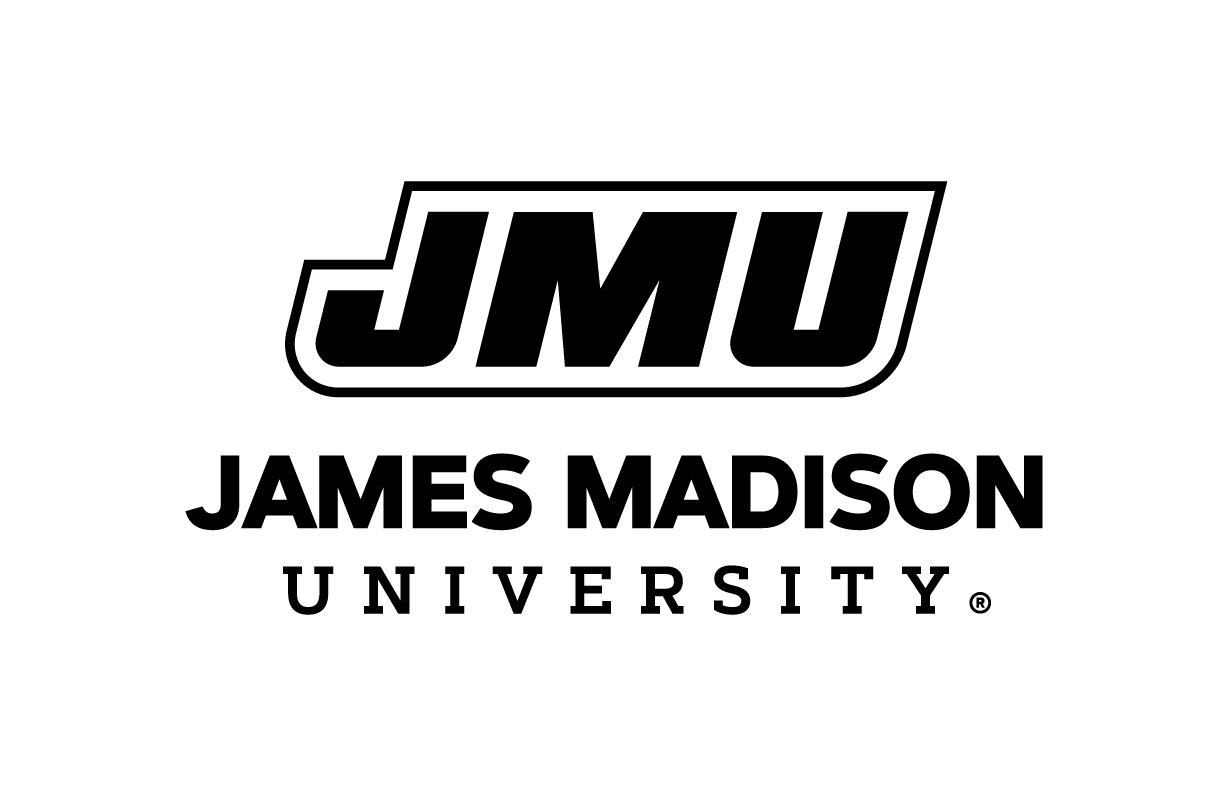 